October 23, 2020 – Binaakwii-Giizis(Falling Leaves Moon)   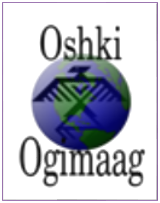 Volume 9 Issue 3Oshki Ogimaag  73 Upper Rd, PO Box 320Grand Portage, MN 55605475-2112    www.oshkiogimaag.orgBOOZHOO!Please mark your calendars of next week's (October 26-30) events! It is a busy week at OOCS!MONDAY: Picture Day  ALL OOCS students will have their picture taken in the morning. Hope you wear your smiles that day.  (There is NOT a Picture Retake Day) Preschoolers can come in at 8:00 for their pictures. Picture packages can be ordered online or with the envelope that has been sent home. TUESDAY: FASTBridge screening assessment  WEDNESDAY: FASTBridge screening THURSDAY: FASTBridge screening - if needed or make-up day. THURSDAY: 5:00 the Parent Committee Meets in the Resource room at OOCS. All parents/ Guardians invited and welcome to attend.FRIDAY: HALLOWEEN PARTY after lunch.  Students can bring their costume to wear after lunch. Each classroom will have their own party. Let the classroom teacher know if you want to send a treat for the party.Due to COVID-19 we will not have a parade this year and cannot have extras in the building.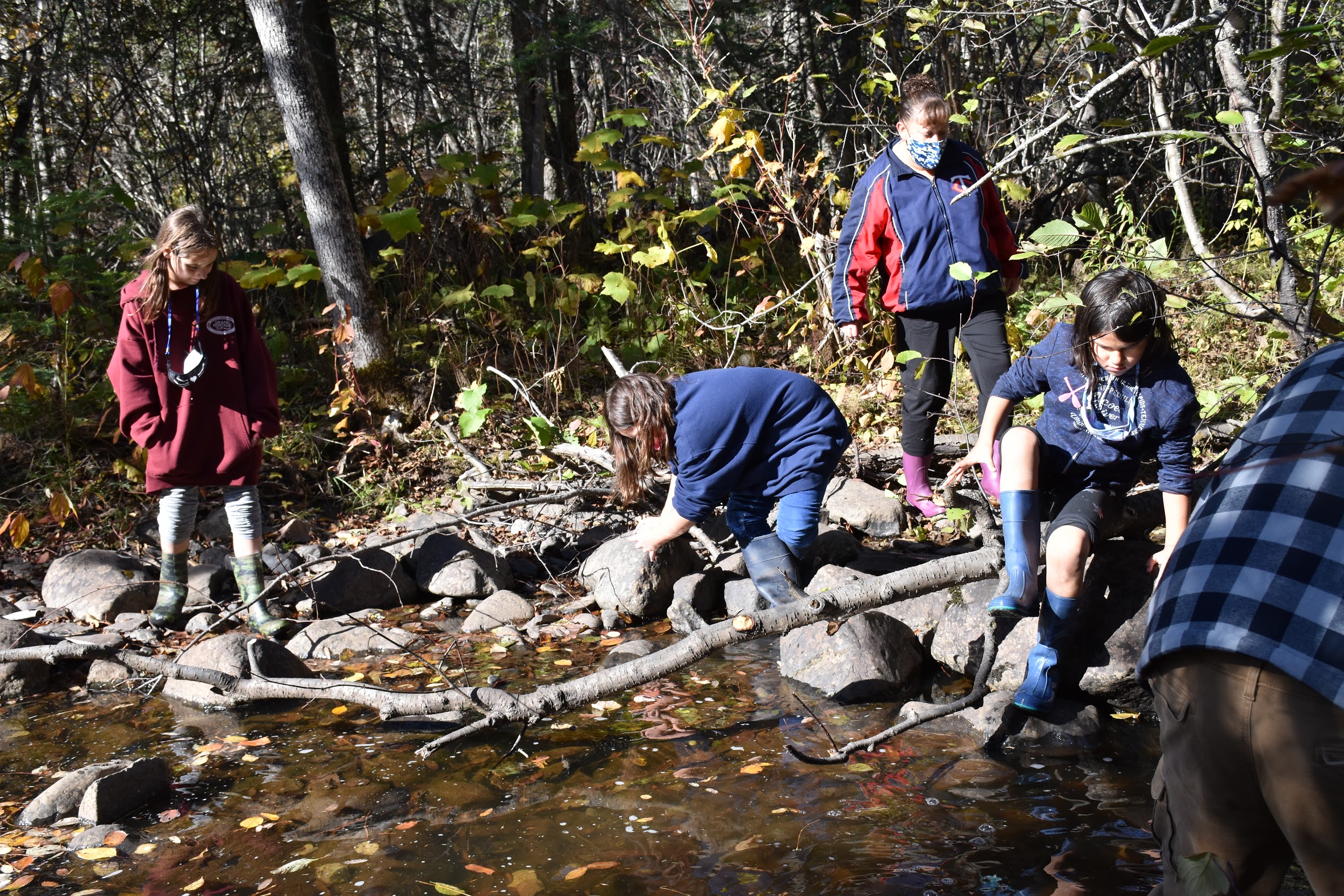 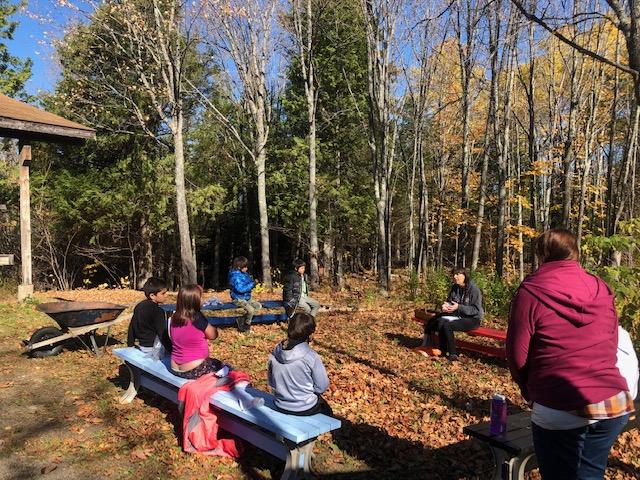 FASTBridge is the tool our school uses to screen students in reading and math. We screen students K-grades 6 in the fall, winter and spring. The results of the screening can be discussed with your students teacher at parent/teacher conferences in November. Please make sure your student is well rested. A well rested student does better on assessments. Please make sure your child comes to school with hat, mittens, boots and warm coat to go outside for recess and hikes. We go outside everyday.(IF you need help affording these items- please contact Carmen Keyport- or GP Human Services.)